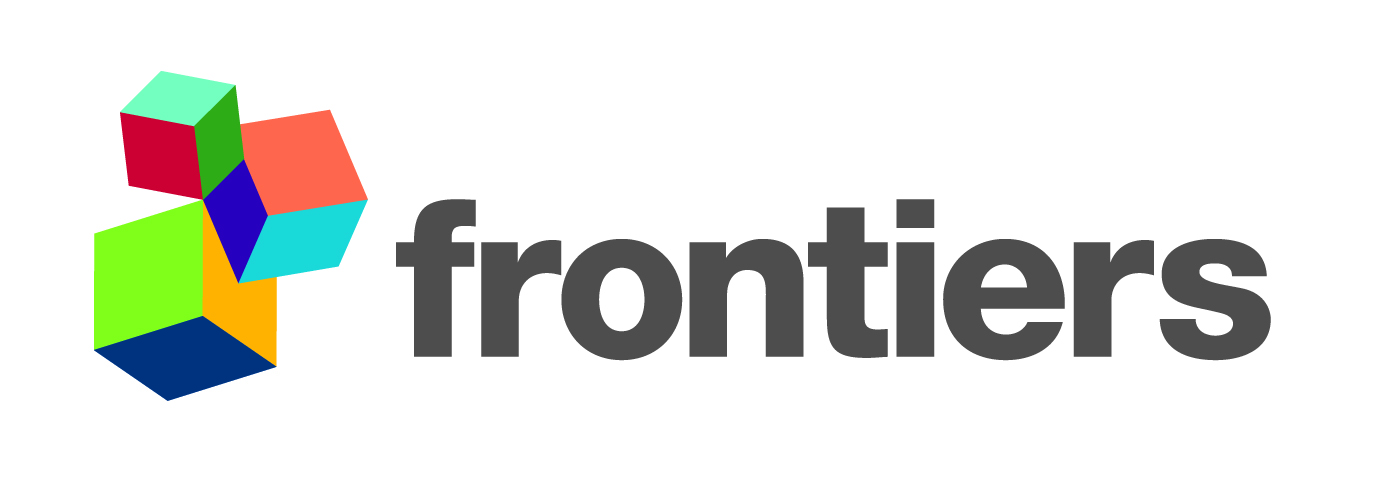 Supplementary Material The role of psychometric tests in predicting spatial navigation ability: Data from the Baltimore Longitudinal Study of AgingSupplementary Table 1: Multiple Linear Regression of Deviation on the Triangle Completion Task and California Verbal Learning Test (CVLT): Immediate RecallSupplementary Table 1: Multiple Linear Regression of Deviation on the Triangle Completion Task and California Verbal Learning Test (CVLT): Immediate RecallSupplementary Table 1: Multiple Linear Regression of Deviation on the Triangle Completion Task and California Verbal Learning Test (CVLT): Immediate RecallSupplementary Table 1: Multiple Linear Regression of Deviation on the Triangle Completion Task and California Verbal Learning Test (CVLT): Immediate RecallSupplementary Table 1: Multiple Linear Regression of Deviation on the Triangle Completion Task and California Verbal Learning Test (CVLT): Immediate RecallSupplementary Table 1: Multiple Linear Regression of Deviation on the Triangle Completion Task and California Verbal Learning Test (CVLT): Immediate RecallSupplementary Table 1: Multiple Linear Regression of Deviation on the Triangle Completion Task and California Verbal Learning Test (CVLT): Immediate RecallSupplementary Table 1: Multiple Linear Regression of Deviation on the Triangle Completion Task and California Verbal Learning Test (CVLT): Immediate RecallSupplementary Table 1: Multiple Linear Regression of Deviation on the Triangle Completion Task and California Verbal Learning Test (CVLT): Immediate RecallSupplementary Table 1: Multiple Linear Regression of Deviation on the Triangle Completion Task and California Verbal Learning Test (CVLT): Immediate RecallDistance of Deviation (cm)Distance of Deviation (cm)Angle of DeviationAngle of Deviationβ (95% CI) ap-valueβ (95% CI) ap-valueCVLT: Immediate Recall2.4 (-3.4, 8.1)0.420.4 (-1.7, 2.5)0.71Age 1.0 (0.5, 1.4)<0.0010.3 (0.1, 0.4)<0.001Gender  FemaleReferenceReference  Male-2.5 (-12.8, 7.8)0.630.9 (-2.9, 4.7)0.63Education  Less than collegeReferenceReference  College2.1 (-13.7, 17.8)0.80-1.9 (-7.7, 3.9)0.52  Greater than college10.8 (-3.4, 24.9)0.131.7 (-3.5, 7.0)0.52Race  WhiteReferenceReference  Non-white2.8 (-8.2, 13.7)0.620.9 (-3.1, 5.0)0.65Supplementary Table 2: Multiple Linear Regression of Deviation on the Triangle Completion Task and California Verbal Learning Test (CVLT): Delayed RecallSupplementary Table 2: Multiple Linear Regression of Deviation on the Triangle Completion Task and California Verbal Learning Test (CVLT): Delayed RecallSupplementary Table 2: Multiple Linear Regression of Deviation on the Triangle Completion Task and California Verbal Learning Test (CVLT): Delayed RecallSupplementary Table 2: Multiple Linear Regression of Deviation on the Triangle Completion Task and California Verbal Learning Test (CVLT): Delayed RecallSupplementary Table 2: Multiple Linear Regression of Deviation on the Triangle Completion Task and California Verbal Learning Test (CVLT): Delayed RecallSupplementary Table 2: Multiple Linear Regression of Deviation on the Triangle Completion Task and California Verbal Learning Test (CVLT): Delayed RecallSupplementary Table 2: Multiple Linear Regression of Deviation on the Triangle Completion Task and California Verbal Learning Test (CVLT): Delayed RecallSupplementary Table 2: Multiple Linear Regression of Deviation on the Triangle Completion Task and California Verbal Learning Test (CVLT): Delayed RecallSupplementary Table 2: Multiple Linear Regression of Deviation on the Triangle Completion Task and California Verbal Learning Test (CVLT): Delayed RecallSupplementary Table 2: Multiple Linear Regression of Deviation on the Triangle Completion Task and California Verbal Learning Test (CVLT): Delayed RecallDistance of Deviation (cm)Distance of Deviation (cm)Angle of DeviationAngle of Deviationβ (95% CI) ap-valueβ (95% CI) ap-valueCVLT: Delayed recall2.4 (-3.1, 7.8)0.390.5 (-1.5, 2.5)0.61Age 0.9 (0.5, 1.3)<0.0010.3 (0.1, 0.4)<0.001Gender  FemaleReferenceReference  Male-2.6 (-12.8, 7.6)0.611.0 (-2.8, 4.7)0.62Education  Less than collegeReferenceReference  College1.6 (-14.3, 17.5)0.84-2.0 (-7.9, 3.8)0.49  Greater than college10.7 (-3.5, 24.8)0.141.6 (-3.6, 6.9)0.54Race  WhiteReferenceReference  Non-white2.2 (-8.5, 12.9)0.680.9 (-3.1, 4.8)0.66Supplementary Table 3: Multiple Linear Regression of Deviation on the Triangle Completion Task and Benton Visual Retention Test (BVRT)Supplementary Table 3: Multiple Linear Regression of Deviation on the Triangle Completion Task and Benton Visual Retention Test (BVRT)Supplementary Table 3: Multiple Linear Regression of Deviation on the Triangle Completion Task and Benton Visual Retention Test (BVRT)Supplementary Table 3: Multiple Linear Regression of Deviation on the Triangle Completion Task and Benton Visual Retention Test (BVRT)Supplementary Table 3: Multiple Linear Regression of Deviation on the Triangle Completion Task and Benton Visual Retention Test (BVRT)Supplementary Table 3: Multiple Linear Regression of Deviation on the Triangle Completion Task and Benton Visual Retention Test (BVRT)Supplementary Table 3: Multiple Linear Regression of Deviation on the Triangle Completion Task and Benton Visual Retention Test (BVRT)Supplementary Table 3: Multiple Linear Regression of Deviation on the Triangle Completion Task and Benton Visual Retention Test (BVRT)Supplementary Table 3: Multiple Linear Regression of Deviation on the Triangle Completion Task and Benton Visual Retention Test (BVRT)Supplementary Table 3: Multiple Linear Regression of Deviation on the Triangle Completion Task and Benton Visual Retention Test (BVRT)Distance of Deviation (cm)Distance of Deviation (cm)Angle of DeviationAngle of Deviationβ (95% CI) ap-valueβ (95% CI) ap-valueBVRT, errors-3.0 (-8.8, 2.8)0.31-0.8 (-2.8, 1.3)0.47Age 0.7 (0.3, 1.2)0.0010.2 (0.1, 0.4)0.002Gender  FemaleReferenceReference  Male-4.4 (-14.7, 5.9)0.400.8 (-2.9, 4.5)0.66Education  Less than collegeReferenceReference  College5.6 (-10.3, 21.4)0.49-1.0 (-6.7, 4.7)0.72  Greater than college16.3 (1.9, 30.8)0.032.9 (-2.3, 8.1)0.28Race  WhiteReferenceReference  Non-white1.1 (-9.8, 12.0)0.840.1 (-3.8, 4.0)0.95Supplementary Table 4: Multiple Linear Regression of Deviation on the Triangle Completion Task and Card Rotations TestSupplementary Table 4: Multiple Linear Regression of Deviation on the Triangle Completion Task and Card Rotations TestSupplementary Table 4: Multiple Linear Regression of Deviation on the Triangle Completion Task and Card Rotations TestSupplementary Table 4: Multiple Linear Regression of Deviation on the Triangle Completion Task and Card Rotations TestSupplementary Table 4: Multiple Linear Regression of Deviation on the Triangle Completion Task and Card Rotations TestSupplementary Table 4: Multiple Linear Regression of Deviation on the Triangle Completion Task and Card Rotations TestSupplementary Table 4: Multiple Linear Regression of Deviation on the Triangle Completion Task and Card Rotations TestSupplementary Table 4: Multiple Linear Regression of Deviation on the Triangle Completion Task and Card Rotations TestSupplementary Table 4: Multiple Linear Regression of Deviation on the Triangle Completion Task and Card Rotations TestSupplementary Table 4: Multiple Linear Regression of Deviation on the Triangle Completion Task and Card Rotations TestDistance of Deviation (cm)Distance of Deviation (cm)Angle of DeviationAngle of Deviationβ (95% CI) ap-valueβ (95% CI) ap-valueCard Rotations Test-5.8 (-11.4, -0.2)0.04-1.6 (-3.7, 0.5)0.12Age 0.7 (0.3, 1.1)0.0010.2 (0.1, 0.4)0.006Gender  FemaleReferenceReference  Male-0.1 (-10.5, 10.2)0.981.5 (-2.3, 5.4)0.44Education  Less than collegeReferenceReference  College5.9 (-9.7, 21.5)0.46-0.6 (-6.4, 5.3)0.84  Greater than college15.0 (0.8, 29.2)0.043.3 (-2.0, 8.6)0.22Race  WhiteReferenceReference  Non-white-0.7 (-11.3, 10.0)0.900.6 (-3.4, 4.5)0.78Supplementary Table 5: Multiple Linear Regression of Deviation on the Triangle Completion Task and Trail Making Test Part B (TMT-B)Supplementary Table 5: Multiple Linear Regression of Deviation on the Triangle Completion Task and Trail Making Test Part B (TMT-B)Supplementary Table 5: Multiple Linear Regression of Deviation on the Triangle Completion Task and Trail Making Test Part B (TMT-B)Supplementary Table 5: Multiple Linear Regression of Deviation on the Triangle Completion Task and Trail Making Test Part B (TMT-B)Supplementary Table 5: Multiple Linear Regression of Deviation on the Triangle Completion Task and Trail Making Test Part B (TMT-B)Supplementary Table 5: Multiple Linear Regression of Deviation on the Triangle Completion Task and Trail Making Test Part B (TMT-B)Supplementary Table 5: Multiple Linear Regression of Deviation on the Triangle Completion Task and Trail Making Test Part B (TMT-B)Supplementary Table 5: Multiple Linear Regression of Deviation on the Triangle Completion Task and Trail Making Test Part B (TMT-B)Supplementary Table 5: Multiple Linear Regression of Deviation on the Triangle Completion Task and Trail Making Test Part B (TMT-B)Supplementary Table 5: Multiple Linear Regression of Deviation on the Triangle Completion Task and Trail Making Test Part B (TMT-B)Distance of Deviation (cm)Distance of Deviation (cm)Angle of DeviationAngle of Deviationβ (95% CI) ap-valueβ (95% CI) ap-valueTMT-B, seconds-5.9 (-11.3, -0.4)0.03-1.6 (-3.5, 0.4)0.12Age 0.7 (0.3, 1.1)<0.0010.2 (0.1, 0.4)0.001Gender  FemaleReferenceReference  Male-5.2 (-15.4, 5.0)0.310.6 (-3.1, 4.3)0.75Education  Less than collegeReferenceReference  College10.7 (-5.6, 26.9)0.200.4 (-5.5, 6.3)0.90  Greater than college21.3 (6.6, 36.0)0.0054.3 (-1.1, 9.6)0.12Race  WhiteReferenceReference  Non-white1.9 (-8.8, 12.7)0.720.6 (-3.3, 4.5)0.77Supplementary Table 6: Multiple Linear Regression of Deviation on the Triangle Completion Task and Backward Digit Span, Wechsler Adult Intelligence Scale-RevisedSupplementary Table 6: Multiple Linear Regression of Deviation on the Triangle Completion Task and Backward Digit Span, Wechsler Adult Intelligence Scale-RevisedSupplementary Table 6: Multiple Linear Regression of Deviation on the Triangle Completion Task and Backward Digit Span, Wechsler Adult Intelligence Scale-RevisedSupplementary Table 6: Multiple Linear Regression of Deviation on the Triangle Completion Task and Backward Digit Span, Wechsler Adult Intelligence Scale-RevisedSupplementary Table 6: Multiple Linear Regression of Deviation on the Triangle Completion Task and Backward Digit Span, Wechsler Adult Intelligence Scale-RevisedSupplementary Table 6: Multiple Linear Regression of Deviation on the Triangle Completion Task and Backward Digit Span, Wechsler Adult Intelligence Scale-RevisedSupplementary Table 6: Multiple Linear Regression of Deviation on the Triangle Completion Task and Backward Digit Span, Wechsler Adult Intelligence Scale-RevisedSupplementary Table 6: Multiple Linear Regression of Deviation on the Triangle Completion Task and Backward Digit Span, Wechsler Adult Intelligence Scale-RevisedSupplementary Table 6: Multiple Linear Regression of Deviation on the Triangle Completion Task and Backward Digit Span, Wechsler Adult Intelligence Scale-RevisedSupplementary Table 6: Multiple Linear Regression of Deviation on the Triangle Completion Task and Backward Digit Span, Wechsler Adult Intelligence Scale-RevisedDistance of Deviation (cm)Distance of Deviation (cm)Angle of DeviationAngle of Deviationβ (95% CI) ap-valueβ (95% CI) ap-valueBackward digit span-2.0 (-7.3, 3.3)0.46-0.6 (-2.5, 1.3)0.53Age 0.8 (0.4, 1.2)<0.0010.3 (0.1, 0.4)<0.001Gender  FemaleReferenceReference  Male-3.9 (-14.2, 6.4)0.461.0 (-2.7, 4.7)0.60Education  Less than collegeReferenceReference  College5.8 (-10.2, 21.9)0.48-0.9 (-6.7, 4.8)0.75  Greater than college15.4 (1.2, 29.7)0.0342.7 (-2.4, 7.8)0.30Race  WhiteReferenceReference  Non-white1.0 (-10.2, 12.2)0.860.0 (-4.0, 4.0)1.0Supplementary Table 7: Multiple Linear Regression of Deviation on the Triangle Completion Task and Digit symbol substitution testSupplementary Table 7: Multiple Linear Regression of Deviation on the Triangle Completion Task and Digit symbol substitution testSupplementary Table 7: Multiple Linear Regression of Deviation on the Triangle Completion Task and Digit symbol substitution testSupplementary Table 7: Multiple Linear Regression of Deviation on the Triangle Completion Task and Digit symbol substitution testSupplementary Table 7: Multiple Linear Regression of Deviation on the Triangle Completion Task and Digit symbol substitution testSupplementary Table 7: Multiple Linear Regression of Deviation on the Triangle Completion Task and Digit symbol substitution testSupplementary Table 7: Multiple Linear Regression of Deviation on the Triangle Completion Task and Digit symbol substitution testSupplementary Table 7: Multiple Linear Regression of Deviation on the Triangle Completion Task and Digit symbol substitution testSupplementary Table 7: Multiple Linear Regression of Deviation on the Triangle Completion Task and Digit symbol substitution testSupplementary Table 7: Multiple Linear Regression of Deviation on the Triangle Completion Task and Digit symbol substitution testDistance of Deviation (cm)Distance of Deviation (cm)Angle of DeviationAngle of Deviationβ (95% CI) ap-valueβ (95% CI) ap-valueDigit symbol substitution test-10.9 (-17.7, -4.0)0.002-3.4 (-5.9, -0.8)0.01Age 0.3 (-0.2, 0.8)0.210.1 (-0.1, 0.3)0.32Gender  FemaleReferenceReference  Male-9.4 (-19.7, 1.0)0.080.9 (-4.8, 2.9)0.63Education  Less than collegeReferenceReference  College4.3 (-10.9, 19.5)0.58-1.5 (-7.2, 4.2)0.61  Greater than college15.5 (1.8, 29.2)0.032.8 (-2.4, 7.9)0.29Race  WhiteReferenceReference  Non-white-2.8 (-13.5, 7.9)0.61-0.4 (-4.4, 3.6)0.83Supplementary Table 8: Multiple Linear Regression of Deviation on the Triangle Completion Task and Letter Fluency testSupplementary Table 8: Multiple Linear Regression of Deviation on the Triangle Completion Task and Letter Fluency testSupplementary Table 8: Multiple Linear Regression of Deviation on the Triangle Completion Task and Letter Fluency testSupplementary Table 8: Multiple Linear Regression of Deviation on the Triangle Completion Task and Letter Fluency testSupplementary Table 8: Multiple Linear Regression of Deviation on the Triangle Completion Task and Letter Fluency testSupplementary Table 8: Multiple Linear Regression of Deviation on the Triangle Completion Task and Letter Fluency testSupplementary Table 8: Multiple Linear Regression of Deviation on the Triangle Completion Task and Letter Fluency testSupplementary Table 8: Multiple Linear Regression of Deviation on the Triangle Completion Task and Letter Fluency testSupplementary Table 8: Multiple Linear Regression of Deviation on the Triangle Completion Task and Letter Fluency testSupplementary Table 8: Multiple Linear Regression of Deviation on the Triangle Completion Task and Letter Fluency testDistance of Deviation (cm)Distance of Deviation (cm)Angle of DeviationAngle of Deviationβ (95% CI) ap-valueβ (95% CI) ap-valueLetter Fluency, mean-4.8 (-10.0, 0.4)0.07-1.7 (-3.6, 0.2)0.08Age 0.8 (0.4, 1.2)<0.0010.2 (0.1, 0.4)0.001Gender  FemaleReferenceReference  Male-3.8 (-13.8, 6.2)0.450.6 (-3.1, 4.3)0.73Education  Less than collegeReferenceReference  College7.6 (-8.1, 23.3)0.34-0.1 (-5.9, 5.7)0.97  Greater than college17.3 (3.0, 31.5)0.023.8 (-1.4, 9.1)0.15Race  WhiteReferenceReference  Non-white-0.7 (-11.3, 9.8)0.89-0.1 (-4.0, 3.8)0.97Supplementary Table 9: Multiple Linear Regression of Deviation on the Triangle Completion Task and Category Fluency testSupplementary Table 9: Multiple Linear Regression of Deviation on the Triangle Completion Task and Category Fluency testSupplementary Table 9: Multiple Linear Regression of Deviation on the Triangle Completion Task and Category Fluency testSupplementary Table 9: Multiple Linear Regression of Deviation on the Triangle Completion Task and Category Fluency testSupplementary Table 9: Multiple Linear Regression of Deviation on the Triangle Completion Task and Category Fluency testSupplementary Table 9: Multiple Linear Regression of Deviation on the Triangle Completion Task and Category Fluency testSupplementary Table 9: Multiple Linear Regression of Deviation on the Triangle Completion Task and Category Fluency testSupplementary Table 9: Multiple Linear Regression of Deviation on the Triangle Completion Task and Category Fluency testSupplementary Table 9: Multiple Linear Regression of Deviation on the Triangle Completion Task and Category Fluency testSupplementary Table 9: Multiple Linear Regression of Deviation on the Triangle Completion Task and Category Fluency testDistance of Deviation (cm)Distance of Deviation (cm)Angle of DeviationAngle of Deviationβ (95% CI) ap-valueβ (95% CI) ap-valueCategory Fluency, mean-4.1 (-10.5, 2.3)0.21-1.7 (-4.1, 0.6)0.15Age 0.7 (0.2, 1.1)0.0040.2 (0.0, 0.4)0.03Gender  FemaleReferenceReference  Male-4.6 (-14.9, 5.7)0.380.3 (-3.5, 4.1)0.89Education  Less than collegeReferenceReference  College5.9 (-9.7, 21.5)0.46-0.6 (-6.4, 5.1)0.83  Greater than college14.9 (1.0, 28.8)0.043.1 (-2.1, 8.2)0.24Race  WhiteReferenceReference  Non-white-1.3 (-12.3, 9.7)0.81-0.4 (-4.4, 3.6)0.84Supplementary Table 10: Multiple Linear Regression of Deviation on the Triangle Completion Task and Trail Making Test Part A (TMT-A)Supplementary Table 10: Multiple Linear Regression of Deviation on the Triangle Completion Task and Trail Making Test Part A (TMT-A)Supplementary Table 10: Multiple Linear Regression of Deviation on the Triangle Completion Task and Trail Making Test Part A (TMT-A)Supplementary Table 10: Multiple Linear Regression of Deviation on the Triangle Completion Task and Trail Making Test Part A (TMT-A)Supplementary Table 10: Multiple Linear Regression of Deviation on the Triangle Completion Task and Trail Making Test Part A (TMT-A)Supplementary Table 10: Multiple Linear Regression of Deviation on the Triangle Completion Task and Trail Making Test Part A (TMT-A)Supplementary Table 10: Multiple Linear Regression of Deviation on the Triangle Completion Task and Trail Making Test Part A (TMT-A)Supplementary Table 10: Multiple Linear Regression of Deviation on the Triangle Completion Task and Trail Making Test Part A (TMT-A)Supplementary Table 10: Multiple Linear Regression of Deviation on the Triangle Completion Task and Trail Making Test Part A (TMT-A)Supplementary Table 10: Multiple Linear Regression of Deviation on the Triangle Completion Task and Trail Making Test Part A (TMT-A)Distance of Deviation (cm)Distance of Deviation (cm)Angle of DeviationAngle of Deviationβ (95% CI) ap-valueβ (95% CI) ap-valueTMT-A, seconds-2.5 (-7.9, 3.0)0.37-0.6 (-2.5, 1.4)0.57Age 0.8 (0.4, 1.2)<0.0010.3 (0.1, 0.4)0.001Gender  FemaleReferenceReference  Male-4.2 (-14.5, 6.1)0.420.9 (-2.8, 4.6)0.63Education  Less than collegeReferenceReference  College6.0 (-10.0, 22.0)0.46-0.9 (-6.7, 4.8)0.75  Greater than college15.3 (1.1, 29.5)0.032.6 (-2.5, 7.7)0.32Race  WhiteReferenceReference  Non-white1.1 (-9.9, 12.1)0.840.1 (-3.8, 4.1)0.95Supplementary Table 11: Multiple Linear Regression of Deviation on the Triangle Completion Task and Forward Digit Span, Wechsler Adult Intelligence Scale-RevisedSupplementary Table 11: Multiple Linear Regression of Deviation on the Triangle Completion Task and Forward Digit Span, Wechsler Adult Intelligence Scale-RevisedSupplementary Table 11: Multiple Linear Regression of Deviation on the Triangle Completion Task and Forward Digit Span, Wechsler Adult Intelligence Scale-RevisedSupplementary Table 11: Multiple Linear Regression of Deviation on the Triangle Completion Task and Forward Digit Span, Wechsler Adult Intelligence Scale-RevisedSupplementary Table 11: Multiple Linear Regression of Deviation on the Triangle Completion Task and Forward Digit Span, Wechsler Adult Intelligence Scale-RevisedSupplementary Table 11: Multiple Linear Regression of Deviation on the Triangle Completion Task and Forward Digit Span, Wechsler Adult Intelligence Scale-RevisedSupplementary Table 11: Multiple Linear Regression of Deviation on the Triangle Completion Task and Forward Digit Span, Wechsler Adult Intelligence Scale-RevisedSupplementary Table 11: Multiple Linear Regression of Deviation on the Triangle Completion Task and Forward Digit Span, Wechsler Adult Intelligence Scale-RevisedSupplementary Table 11: Multiple Linear Regression of Deviation on the Triangle Completion Task and Forward Digit Span, Wechsler Adult Intelligence Scale-RevisedSupplementary Table 11: Multiple Linear Regression of Deviation on the Triangle Completion Task and Forward Digit Span, Wechsler Adult Intelligence Scale-RevisedDistance of Deviation (cm)Distance of Deviation (cm)Angle of DeviationAngle of Deviationβ (95% CI) ap-valueβ (95% CI) ap-valueForward digit span-2.6 (-7.9, 2.7)0.34-1.0 (-2.9, 0.9)0.32Age 0.8 (0.4, 1.2)<0.0010.3 (0.1, 0.4)<0.001Gender  FemaleReferenceReference  Male-3.2 (-13.6, 7.2)0.551.2 (-2.5, 5.0)0.51Education  Less than collegeReferenceReference  College5.1 (-10.7, 21.0)0.52-1.1 (-6.8, 4.6)0.70  Greater than college15.3 (1.2, 29.5)0.032.7 (-2.4, 7.8)0.30Race  WhiteReferenceReference  Non-white1.0 (-10.0, 12.0)0.860.0 (-4.0, 3.9)0.98Supplementary Table 12: Multiple Linear Regression of Deviation on the Triangle Completion Task and Purdue Pegboard, Dominant HandSupplementary Table 12: Multiple Linear Regression of Deviation on the Triangle Completion Task and Purdue Pegboard, Dominant HandSupplementary Table 12: Multiple Linear Regression of Deviation on the Triangle Completion Task and Purdue Pegboard, Dominant HandSupplementary Table 12: Multiple Linear Regression of Deviation on the Triangle Completion Task and Purdue Pegboard, Dominant HandSupplementary Table 12: Multiple Linear Regression of Deviation on the Triangle Completion Task and Purdue Pegboard, Dominant HandSupplementary Table 12: Multiple Linear Regression of Deviation on the Triangle Completion Task and Purdue Pegboard, Dominant HandSupplementary Table 12: Multiple Linear Regression of Deviation on the Triangle Completion Task and Purdue Pegboard, Dominant HandSupplementary Table 12: Multiple Linear Regression of Deviation on the Triangle Completion Task and Purdue Pegboard, Dominant HandSupplementary Table 12: Multiple Linear Regression of Deviation on the Triangle Completion Task and Purdue Pegboard, Dominant HandSupplementary Table 12: Multiple Linear Regression of Deviation on the Triangle Completion Task and Purdue Pegboard, Dominant HandDistance of Deviation (cm)Distance of Deviation (cm)Angle of DeviationAngle of Deviationβ (95% CI) ap-valueβ (95% CI) ap-valuePurdue Pegboard, Dominant-9.2 (-16.1, -2.3)0.01-1.6 (-4.1, 1.0)0.22Age 0.4 (-0.1, 0.9)0.130.2 (0.0, 0.4)0.04Gender  FemaleReferenceReference  Male-7.7 (-18.1, 2.8)0.150.2 (-3.7, 4.0)0.93Education  Less than collegeReferenceReference  College3.0 (-12.7, 18.6)0.71-1.6 (-7.3, 4.1)0.58  Greater than college13.5 (-0.4, 27.5)0.062.3 (-2.8, 7.5)0.37Race  WhiteReferenceReference  Non-white3.9 (-6.7, 14.5)0.470.8 (-3.1, 4.7)0.69Supplementary Table 13: Multiple Linear Regression of Deviation on the Triangle Completion Task and Purdue Pegboard, Nondominant HandSupplementary Table 13: Multiple Linear Regression of Deviation on the Triangle Completion Task and Purdue Pegboard, Nondominant HandSupplementary Table 13: Multiple Linear Regression of Deviation on the Triangle Completion Task and Purdue Pegboard, Nondominant HandSupplementary Table 13: Multiple Linear Regression of Deviation on the Triangle Completion Task and Purdue Pegboard, Nondominant HandSupplementary Table 13: Multiple Linear Regression of Deviation on the Triangle Completion Task and Purdue Pegboard, Nondominant HandSupplementary Table 13: Multiple Linear Regression of Deviation on the Triangle Completion Task and Purdue Pegboard, Nondominant HandSupplementary Table 13: Multiple Linear Regression of Deviation on the Triangle Completion Task and Purdue Pegboard, Nondominant HandSupplementary Table 13: Multiple Linear Regression of Deviation on the Triangle Completion Task and Purdue Pegboard, Nondominant HandSupplementary Table 13: Multiple Linear Regression of Deviation on the Triangle Completion Task and Purdue Pegboard, Nondominant HandSupplementary Table 13: Multiple Linear Regression of Deviation on the Triangle Completion Task and Purdue Pegboard, Nondominant HandDistance of Deviation (cm)Distance of Deviation (cm)Angle of DeviationAngle of Deviationβ (95% CI) ap-valueβ (95% CI) ap-valuePurdue Pegboard, Nondominant-5.1 (-12.0, 1.8)0.14-1.1 (-3.6, 1.4)0.39Age 0.6 (0.1,1.1)0.020.2 (0.0, 0.4)0.02Gender  FemaleReferenceReference  Male-4.3 (-14.7, 6.0)0.410.8 (-2.9, 4.5)0.67Education  Less than collegeReferenceReference  College6.2 (-9.8, 22.3)0.44-1.0 (-6.8, 4.8)0.74  Greater than college17.6 (3.2, 32.0)0.023.1 (-2.0, 8.3)0.23Race  WhiteReferenceReference  Non-white2.3 (-8.6, 13.1)0.680.5 (-3.4, 4.4)0.82Supplementary Table 14: Multiple Linear Regression of Deviation on the Triangle Completion Task and Purdue Pegboard, MeanSupplementary Table 14: Multiple Linear Regression of Deviation on the Triangle Completion Task and Purdue Pegboard, MeanSupplementary Table 14: Multiple Linear Regression of Deviation on the Triangle Completion Task and Purdue Pegboard, MeanSupplementary Table 14: Multiple Linear Regression of Deviation on the Triangle Completion Task and Purdue Pegboard, MeanSupplementary Table 14: Multiple Linear Regression of Deviation on the Triangle Completion Task and Purdue Pegboard, MeanSupplementary Table 14: Multiple Linear Regression of Deviation on the Triangle Completion Task and Purdue Pegboard, MeanSupplementary Table 14: Multiple Linear Regression of Deviation on the Triangle Completion Task and Purdue Pegboard, MeanSupplementary Table 14: Multiple Linear Regression of Deviation on the Triangle Completion Task and Purdue Pegboard, MeanSupplementary Table 14: Multiple Linear Regression of Deviation on the Triangle Completion Task and Purdue Pegboard, MeanSupplementary Table 14: Multiple Linear Regression of Deviation on the Triangle Completion Task and Purdue Pegboard, MeanDistance of Deviation (cm)Distance of Deviation (cm)Angle of DeviationAngle of Deviationβ (95% CI) ap-valueβ (95% CI) ap-valuePurdue Pegboard, Mean-8.3 (-15.5, -1.1)0.02-1.5 (-4.2, 1.1)0.25Age 0.4 (-0.1, 0.9)0.150.2 (0.0, 0.4)0.06Gender  FemaleReferenceReference  Male-5.6 (-16.0, 4.8)0.290.6 (-3.2, 4.4)0.77Education  Less than collegeReferenceReference  College5.0 (-10.7, 20.8)0.53-1.2 (-7.0, 4.5)0.67  Greater than college16.2 (2.1, 30.2)0.022.8 (-2.3, 8.0)0.28Race  WhiteReferenceReference  Non-white2.9 (-7.8, 13.7)0.590.6 (-3.3, 4.5)0.77Supplementary Table 15: Multiple Linear Regression of Deviation on the Triangle Completion Task and Mini Mental Status Examination (MMSE)Supplementary Table 15: Multiple Linear Regression of Deviation on the Triangle Completion Task and Mini Mental Status Examination (MMSE)Supplementary Table 15: Multiple Linear Regression of Deviation on the Triangle Completion Task and Mini Mental Status Examination (MMSE)Supplementary Table 15: Multiple Linear Regression of Deviation on the Triangle Completion Task and Mini Mental Status Examination (MMSE)Supplementary Table 15: Multiple Linear Regression of Deviation on the Triangle Completion Task and Mini Mental Status Examination (MMSE)Supplementary Table 15: Multiple Linear Regression of Deviation on the Triangle Completion Task and Mini Mental Status Examination (MMSE)Supplementary Table 15: Multiple Linear Regression of Deviation on the Triangle Completion Task and Mini Mental Status Examination (MMSE)Supplementary Table 15: Multiple Linear Regression of Deviation on the Triangle Completion Task and Mini Mental Status Examination (MMSE)Supplementary Table 15: Multiple Linear Regression of Deviation on the Triangle Completion Task and Mini Mental Status Examination (MMSE)Supplementary Table 15: Multiple Linear Regression of Deviation on the Triangle Completion Task and Mini Mental Status Examination (MMSE)Distance of Deviation (cm)Distance of Deviation (cm)Angle of DeviationAngle of Deviationβ (95% CI) ap-valueβ (95% CI) ap-valueMMSE-2.2 (-7.5, 3.2)0.42-0.3 (-2.2, 1.6)0.76Age 0.8 (0.4, 1.2)<0.0010.3 (0.1, 0.4)<0.001Gender  FemaleReferenceReference  Male-5.1 (-15.6, 5.4)0.330.8 (-3.0, 4.5)0.69Education  Less than collegeReferenceReference  College5.7 (-10.3, 21.7)0.48-1.1 (-6.8, 4.7)0.71  Greater than college15.9 (1.6, 30.2)0.032.6 (-2.5, 7.8)0.31Race  WhiteReferenceReference  Non-white2.6 (-8.2, 13.5)0.630.5 (-3.4, 4.4)0.81Supplementary Table 16: Rotated Factor Loadings of Cognitive Tests: Baltimore Longitudinal Study of AgingSupplementary Table 16: Rotated Factor Loadings of Cognitive Tests: Baltimore Longitudinal Study of AgingSupplementary Table 16: Rotated Factor Loadings of Cognitive Tests: Baltimore Longitudinal Study of AgingSupplementary Table 16: Rotated Factor Loadings of Cognitive Tests: Baltimore Longitudinal Study of AgingSupplementary Table 16: Rotated Factor Loadings of Cognitive Tests: Baltimore Longitudinal Study of AgingSupplementary Table 16: Rotated Factor Loadings of Cognitive Tests: Baltimore Longitudinal Study of AgingSupplementary Table 16: Rotated Factor Loadings of Cognitive Tests: Baltimore Longitudinal Study of AgingSupplementary Table 16: Rotated Factor Loadings of Cognitive Tests: Baltimore Longitudinal Study of AgingCognitive Test Factor 1: Visuospatial AbilityFactor 2: Verbal MemoryFactor 3: Working Memory and AttentionCognitive Test Factor 1: Visuospatial AbilityFactor 2: Verbal MemoryFactor 3: Working Memory and AttentionMini Mental Status Examination0.27800.44490.1794Card Rotations test0.41780.27410.2088Purdue Pegboard  Dominant0.86010.1160-0.0284  Nondominant0.80970.10160.0627BVRT, errors0.43940.37270.3364TMT-A , seconds0.49450.18710.1346TMT-B, seconds0.39800.22240.2609California verbal learning test  Immediate recall total0.20510.86320.1151  Delayed recall0.10620.86310.0905Backward digit span-0.00120.22800.6672Category Fluency, mean0.56220.50900.1490Letter Fluency, mean0.26940.34910.2361Forward digit span0.02410.10750.6198Digit symbol substitution test0.72610.31380.0388Loading > 0.3 in boldLoading > 0.3 in boldLoading > 0.3 in boldLoading > 0.3 in bold